Lunedì 13 novembre 2017 ore 17,00Hotel SportingVia N. Paganini - San Benedetto del TrontoASSEMBLEACON I DIPENDENTI DI PICENAMBIENTEPartecipanoFlavia Mandrelli	– Consigliere Comunale di San Benedetto del TrontoRiccardo Morelli	– Segretario del Circolo Riviera di Art. UNO MDPPaolo Perazzoli	– Coordinatore provinciale di Articolo UNO MDP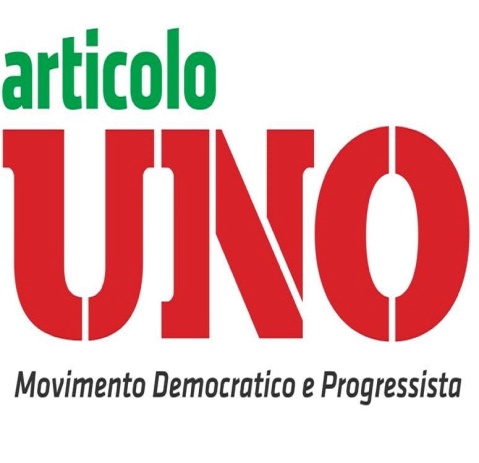 